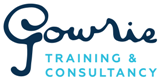 Registration for the six-day practitioner training: Name:_______________________________________Workplace:__________________________________Email:__________________________________________________________________________________ Phone number:________________________________I am able to commit to the 3 x two-day training on the dates: Monday 30th July & Tuesday 31st July Monday 24th September & Tuesday 25th September Monday 29th October & Tuesday 30th October Held at the Lady Gowrie Integrated Child & Family Centre, South Hobart. Signature:______________________________________   Date:___________________________________ Payment preference:  Please send an invoice to the above name and email address   Alternative name and email for invoice:_______________________________________________________ _______________________________________________________________________________________  Please contact me on the above phone number to organise payment by phone   Alternative phone number:___________________________Confirmation of registration is subject to payment. Gowrie Training & Consultancy will contact the above contact details to organise invoice / phone payments.  